Woodrow Wilson’s Domestic Policy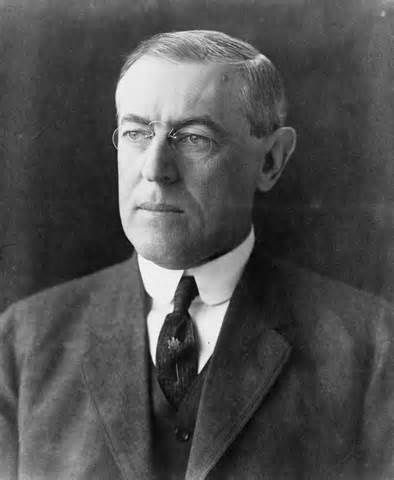 Answer the following questions in complete sentences.How were Theodore Roosevelt and Woodrow Wilson similar as presidents?  How were they different?What was the name of Woodrow Wilson’s domestic policy, and what was its goal?Which two anti-trust laws were passed under Wilson, and what was the function and significance of each?How did Wilson view tariffs, and what steps did he take to address taxes?Why was the Federal Reserve created?  Is it still in use today?Were women able to vote prior to the passage of the 19th amendment?Who were some of the supporters of women’s suffrage?   What happened to these women as they worked for more rights?How did President Wilson address civil rights issues?What causes the Progressive Era to come to an end?